DW monthly department level report:Basis - 4 column department report (Manage My Budget dashboard)Show column 1: Dept FdescrShow column 2: Fund FdescrShow column 3: Acct Cat FdescrShow column 4: Acct FdescrReport view: Standard with Pre-Enc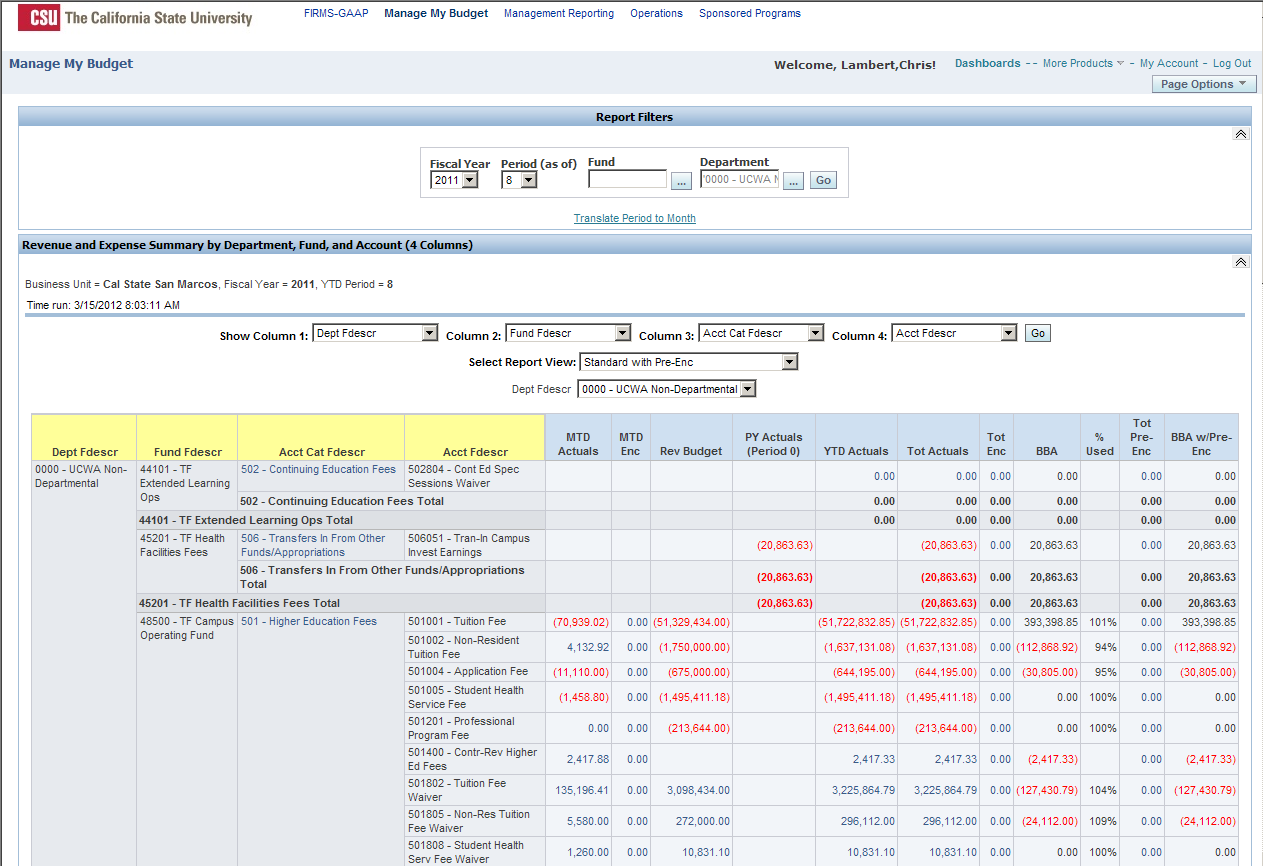 DW monthly fund level report:Basis - 3 column organization report (Operations dashboard)Show column 1: Fund FdescrShow column 2: Acct Cat FdescrShow column 3: Acct FdescrReport view: Standard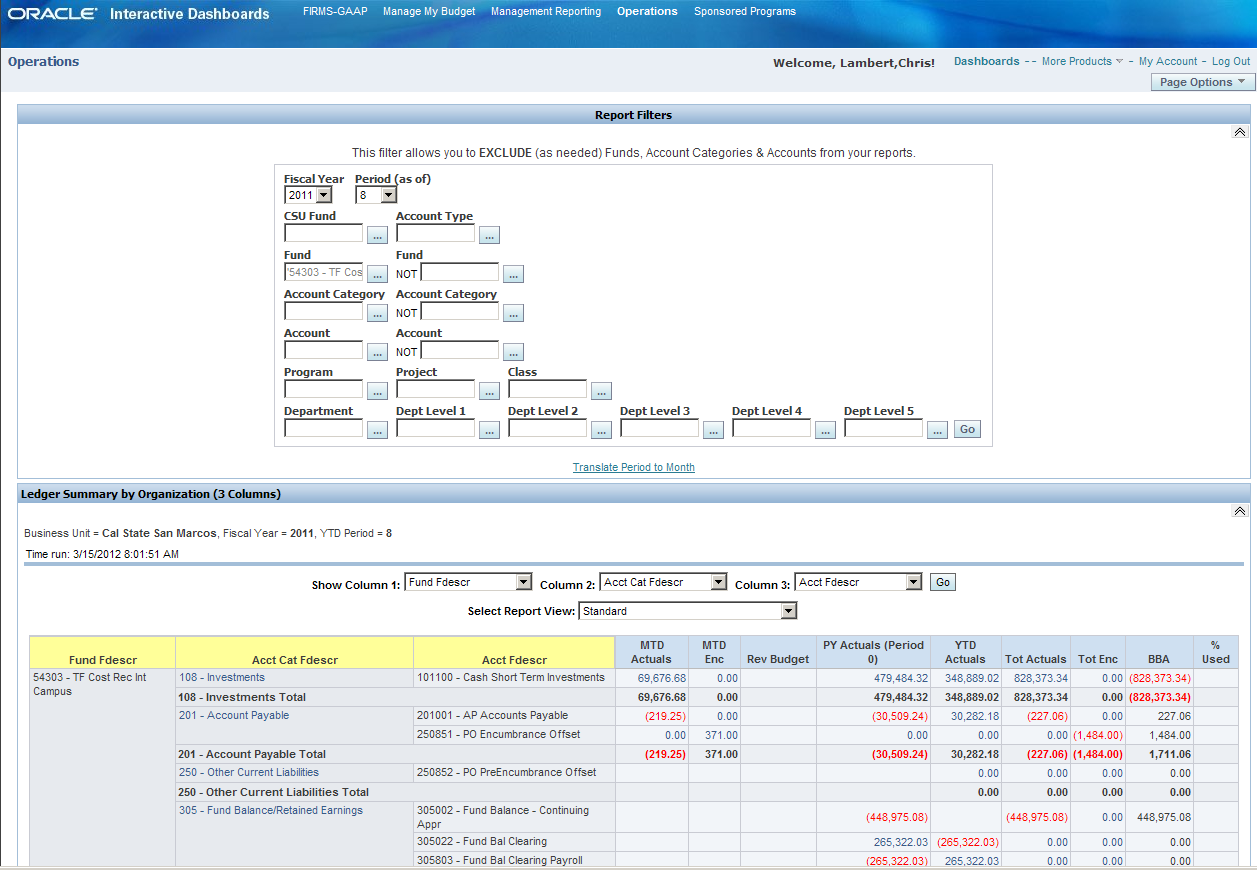 